Name:______________________________________  Period:_____Scientific VariablesIdentify the independent and dependent variable in each scenario. For controlled variables, list at least 3 things that should be kept constant, even if they are not mentioned in the scenario.Scientific Variables KEYIdentify the independent and dependent variable in each scenario.ScenarioIndependentDependentConstants (Controlled)One chicken is injected with a growth hormone while another chicken is not injected. Both chickens are weighed after a year.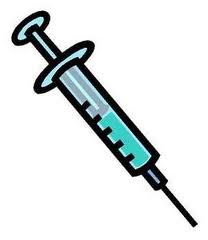 Use of growth hormoneWeight of chickenssame type of chickenschickens eat same foodchickens live in same environmentA bug repellant is sprayed on one arm the other arm is not sprayed. The number of bug bites on each arm is recorded after 2 hours.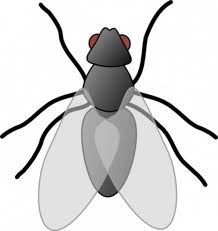 Garfield sleeps 9 hours the night before his science exam. His twin sister has the same exam and sleeps 6 hours the night before the test. Afterwards, they compare their scores on the test.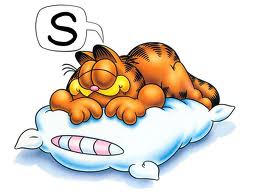 Group A exercises for a month. Group B does not exercise. Throughout the month, they record their weight.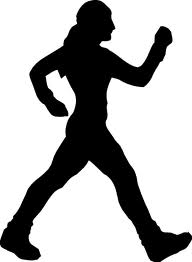 One math class studies for an assessment while the math class next door does not. The scores of the two classes are compared.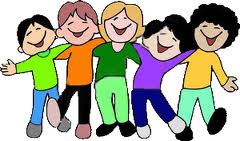 One plant is given sunlight every day. Another plant is kept in a dark closet. Over the course of 3 weeks, we measure the height of the plant.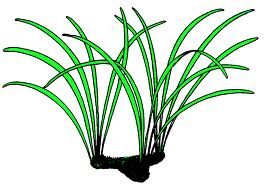 One plant is given fertilizer A. Another plant is not given any fertilizer. Over 3 weeks, we record how green each plant looks.ScenarioIndependent DependentOne chicken is injected with a growth hormone while another chicken is not injected. Both chickens are weighed after a year.Growth hormoneWeight of chickensA bug repellant is sprayed on one arm the other arm is not sprayed. The number of bug bites is recorded after 2 hours.Bug repellantNumber of bug bitesJavier sleeps 9 hours the night before his science exam. His twin sister has the same exam and sleeps 6 hours the night before the test. Afterwards, they compare their scores.Hours of sleepExam scoresGroup A exercises for a month. Group B does not exercise. They measure the amount of weight they gained.  ExerciseWeightOne math class studies for an assessment while the math class next door does not. The scores of the two classes are compared. StudyingTest scoreOne plant is given sunlight every day. Another plant is not given any sunlight. After 3 weeks, we measure how tall the plant is.SunlightHeight of plantOne plant is given sunlight for 12 hours a day. Another plant is not given any sunlight. After 3 weeks, we compare how green each plant looks.SunlightColor/shade of green